Fruit cheesecakeIngredients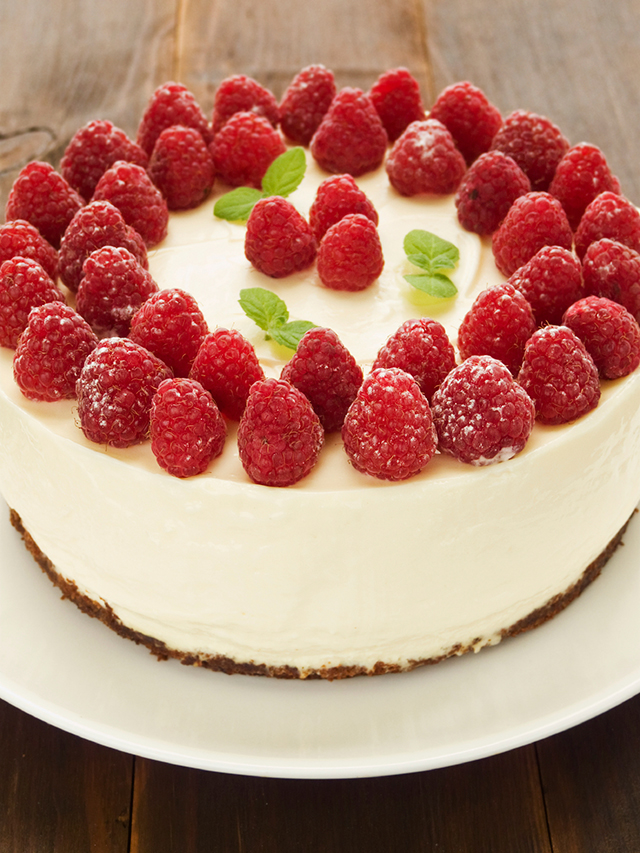 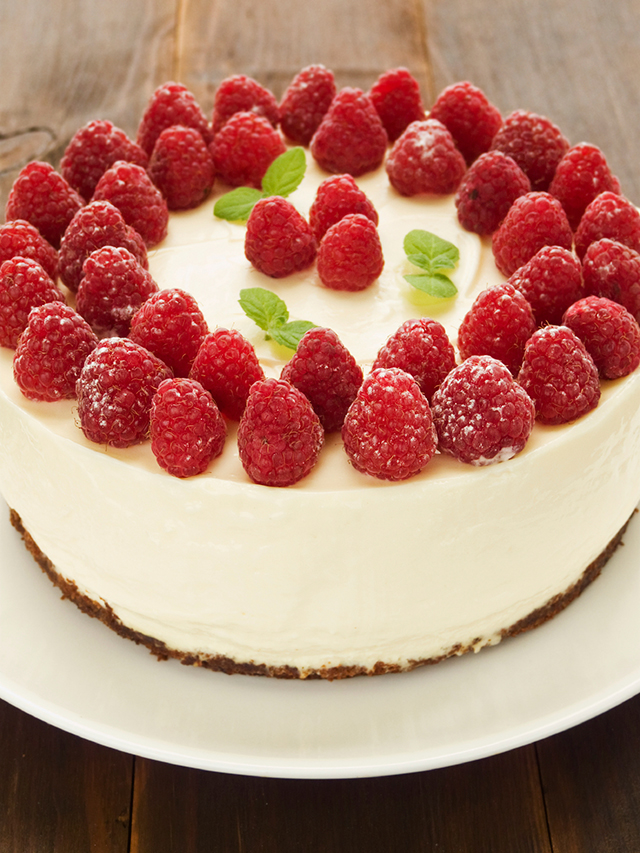 Base50g margarine					100g crushed digestive biscuitsFilling75g cream cheese25g caster sugar100ml raspberry yogurt125ml double creamMethodCrush the biscuits and melt the margarine in a pan.  Mix them together and press into a 15cm flan ring.  ChillPlace the cream cheese and sugar in a large bowl.  Beat them together very lightly with a wooden spoon until just mixed.Gently mix in the yogurt.Whip up all of the cream in a separate bowl to form stiff peaks.Remove 2 tbsp of cream and place into a piping bag (for the decoration).Fold the rest of the cream into the cream cheese, yogurt and sugar mixture.Pour this mixture over the base and smooth with a palate knife.  Chill to set.To serve – Remove flan ring.